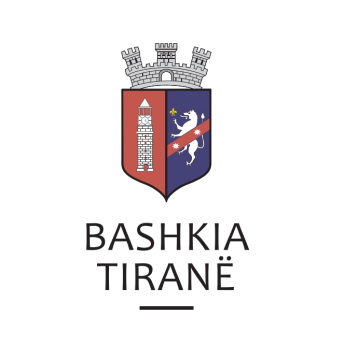      R  E  P U  B  L  I  K  A    E   S  H  Q  I  P  Ë  R  I  S  Ë
  BASHKIA TIRANË
DREJTORIA E PËRGJITHSHME PËR MARRËDHËNIET ME PUBLIKUN DHE JASHTË
DREJTORIA E KOMUNIKIMIT ME QYTETARËTNr.______ prot.                                                                          Tiranë, më___, ___, 2019                                                                                    Lënda: Njoftim për kryerje publikimi
   DEGËS SË DOGANËS POGRADECDREJTORIA E PËRGJITHSHME E DOGANAVEMINISTRIA E FINANCAVE DHE EKONOMISËQafë-Thanë, PogradecI nderuar z. Gentjan Berberi, KryetarPranë Bashkisë Tiranë është paraqitur kërkesa juaj për shpallje me nr. 148/1 prot., datë  30.01.2019, protokolluar në institucionin tonë me nr. 5462 prot., datë 04.02.2019.Dëshirojmë t’ju bëjmë me dije se, nga ana e Drejtorisë së Komunikimit me Qytetarët është kryer afishimi i shpalljes, brenda datës së protokollimit, në tabelën e lajmërimeve për publikun pranë Sektorit të Informimit dhe Shërbimeve për Qytetarët për njoftimin e subjekteve debitore, mbi vendimet administrative të doganës Pogradec.Gjithashtu ju informojmë se shpallja në fjalë është publikuar edhe në faqen zyrtare elektronike të Bashkisë Tiranë (www.tirana.al).Ju falenderojmë për bashkëpunimin.                                                                                         DREJTORE E PËRGJITHSHME	                                                                                       Erka MatoKonceptoi: R. Çeliku	Specialiste	Pranoi: I. Nesturi	Përgjegjëse Sektori	Miratoi: M. SopotiDrejtore Nr. i kopjeve: 3 (tre)Datë: 05.02.2019     R  E  P U  B  L  I  K  A    E   S  H  Q  I  P  Ë  R  I  S  Ë
  BASHKIA TIRANË
DREJTORIA E PËRGJITHSHME PËR MARRËDHËNIET ME PUBLIKUN DHE JASHTË
DREJTORIA E KOMUNIKIMIT ME QYTETARËTLënda: Kërkesë për shpallje nga Drejtoria e Përgjithshme e Doganave, Dega Doganore Morinë, për subjektin debitor “Arjela Banushaj”.Pranë Bashkisë Tiranë ka ardhur kërkesa për shpallje nga Dega Doganore Morinë, me nr. 970 prot., datë 18.04.2019, protokolluar në Bashkinë Tiranë me nr. 17270 prot., datë 23.04.2019.Ju sqarojmë se pranë Degës Doganore Morinë, është shpallur vendimi nr. 97, datë 27.09.2018, që debitori  “Arjela Banushaj” ka ndaj Degës Doganore Morinë.Subjekti debitor:    “Arjela Banushaj”.NIPT:                         L22315004SShuma e borxhit:       12,169 lekë      Drejtoria e Komunikimit me Qytetarët ka bërë të mundur afishimin e shpalljes për subjektin debitor “Arjela Banushaj”, në tabelën e shpalljeve të Sektorit të Informimit dhe Shërbimeve për Qytetarët pranë Bashkisë Tiranë.